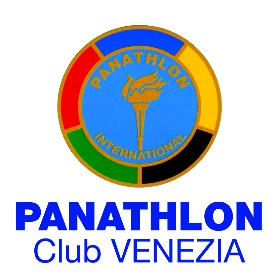 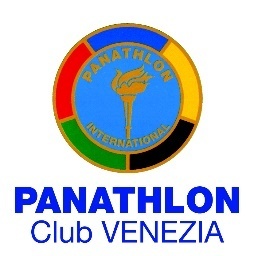 Dichiarazione della Società SportivaIl/La sottoscritto/a ………………………………………. Presidente della Società …………………………………con sede a …………………………………… Via  …………………………………….………………, n° ……….tel. …………………………..…   e-mail  …………………………………………………………………………….Associata: - alla Federazione/DSA (Discipline Sportive Associate)   ………….………………………………………………..                    -  all’Ente di Promozione Sportiva ………………………………………………………………………..attesta che l’atleta ………………………………………………… data di nascita ……………………………….nel periodo dal 15/09/2021 al 14/09/2022 ha ottenuto i seguenti risultati sportivi:N.B. – Tra i risultati dichiarati, evidenziare con un asterisco la migliore prestazione. Qualora lo spazio di questa tabella risulti insufficiente, si prega di integrare le informazioni con un foglio aggiuntivoSi invita la Società a segnalare eventuali gesti di Fair Play dell’atleta indicando le circostanze e descrivendoli brevemente: ……………..…………………………………………………………………………………………………………..………….……………………………………………………………………….……………………………………………………………………………………………………………………………………….……………………………………………………………………………………………………………………………………….…………………………………………………………………    CON IL CONTRIBUTO DI:                                                                                                                  …………………………………							                                                 Timbro della Società e firma del Presidente 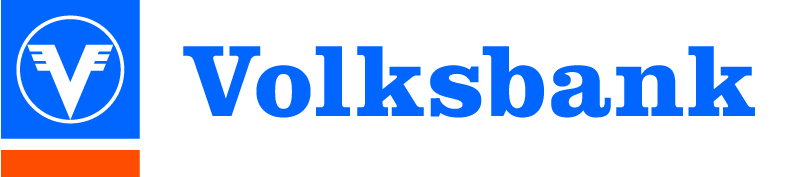 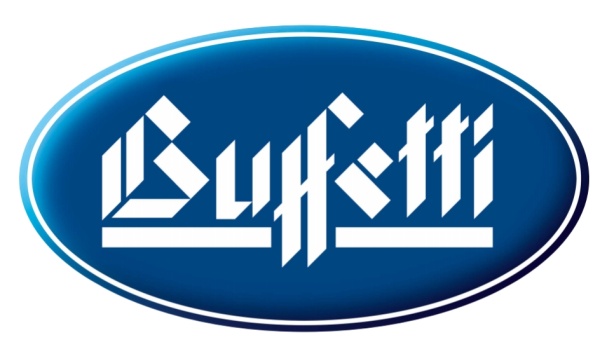 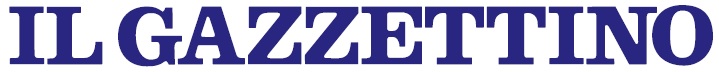 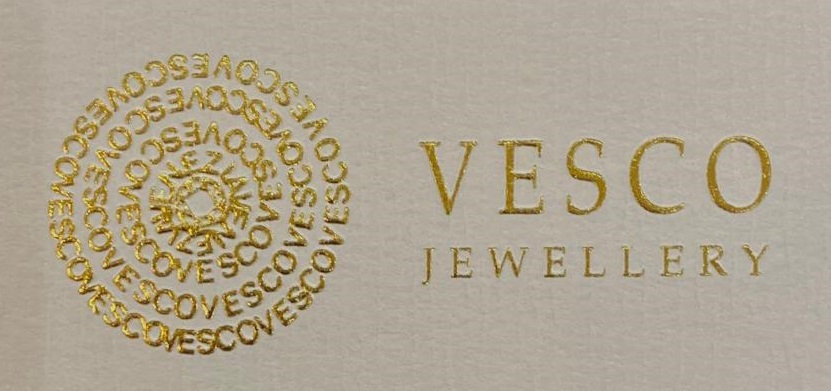 